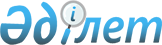 О внесении изменений и дополнений в постановление Правительства Республики Казахстан от 31 декабря 2013 года № 1587 "О Стратегическом плане Министерства экономики и бюджетного планирования Республики Казахстан на 2014 - 2018 годы" и признании утратившими силу некоторых решений Правительства Республики Казахстан
					
			Утративший силу
			
			
		
					Постановление Правительства Республики Казахстан от 27 мая 2014 года № 550. Утратило силу постановлением Правительства Республики Казахстан от 10 марта 2015 года № 112

      Сноска. Утратило силу постановлением Правительства РК от 10.03.2015 № 112.      Правительство Республики Казахстан ПОСТАНОВЛЯЕТ:



      1. Внести в постановление Правительства Республики Казахстан от 31 декабря 2013 года № 1587 «О Стратегическом плане Министерства экономики и бюджетного планирования Республики Казахстан на 2014 – 2018 годы» (САПП Республики Казахстан, 2013 г., № 89, ст. 1093) следующие изменения и дополнения:



      в Стратегическом плане Министерства экономики и бюджетного планирования Республики Казахстан на 2014 – 2018 годы, утвержденном указанным постановлением:



      в разделе 2 «Анализ текущей ситуации и тенденции развития соответствующих отраслей (сфер) деятельности»:



      в стратегическом направлении 1. «Эффективная социально-экономическая политика страны»:



      подраздел «Сфера макроэкономической политики» изложить в следующей редакции:

      «Сфера макроэкономической политики

      1. Основные параметры развития

      Несмотря на неблагоприятную внешнеэкономическую конъюнктуру, рост валового внутреннего продукта (далее – ВВП) Казахстана в 2013 году составил 6 % и был обеспечен за счет роста внутреннего спроса, высокой инвестиционной активности и высоких темпов роста в агропромышленном комплексе, машиностроении и строительной индустрии.

      Для сравнения в других странах прирост ВВП по оценке Международного валютного фонда в 2013 году составил: в США – 1,9 %, в Германии – 0,5 %, во Франции – 0,2 %, в Италии – (-1,8 %), в Испании – (-1,2 %), в Китае – 7,7 %, в Японии – 1,7 %. ВВП в странах-участницах Единого экономического пространства (далее – ЕЭП) составил: в России – 1,3 %, в Беларуси – 0,9 %.

      В условиях ухудшения внешних факторов рост экономики был обеспечен, в первую очередь, за счет внутренних источников роста.

      По сравнению с 2012 годом отмечается оживление инвестиционной активности в стране. За 2013 год инвестиции в основной капитал выросли на 6,5 %, это самый высокий рост после кризиса 2009 года.

      Наблюдается рост потребления со стороны домашних хозяйств и опережающий рост сферы услуг. За 2013 год рост в сфере услуг составил 7,4 %, вклад производства услуг в прирост ВВП – 65 %.

      Также отмечается стабильный рост в реальном секторе. Объем производства промышленной продукции в 2013 году увеличился на 2,3 %, в том числе за счет роста горнодобывающей промышленности и разработки карьеров – на 3,1 % и обрабатывающей промышленности - на 1,6 %. В 2013 году в сельском хозяйстве выпуск продукции возрос на 10,8 % за счет роста производства продукции растениеводства на 22,5 %. Производство продукции животноводства составило 1,1 %. Всего в республике собрано 18,2 миллионов тонн зерновых и бобовых культур, что на 41,7 % больше, чем в 2012 году.

      Развитие отраслей экономики, характеризующееся увеличением объемов производства товаров и предоставления услуг, способствовало росту занятости.

      Уровень инфляции в 2013 году составил 4,8 %, что на 1,2 процентных пункта ниже значения предыдущего года. Это обусловлено замедлением темпов прироста цен на продовольственные товары с 5,3 % в 2012 году до 3,3 % в 2013 году, непродовольственные товары – с 3,5 % до 3,3 %, платные услуги – с 9,3 % до 8 %, соответственно.

      Нестабильность внешнеэкономической конъюнктуры стала основной причиной сокращения объемов внешнеторгового оборота. Согласно данным Национального Банка Республики Казахстан в 2013 году внешнеторговый оборот Казахстана составил 133 миллиардов долларов США (в 2012 году – 136 миллиардов долларов США), что по сравнению с 2012 годом уменьшился на 2,2 %, в том числе, экспорт – 83,4 миллиардов долларов США (снизился на 4 %), импорт – 49,6 миллиардов долларов США (увеличился на 1 %). Снижение товарооборота, в первую очередь, связано со снижением экспорта основных экспортных товаров. 

      Положительное сальдо торгового баланса составило 33,8 миллиарда долларов США (в 2012 году – 37,9 миллиарда долларов США). 

      В 2013 году товарооборот между Казахстаном и остальными членами Таможенного союза составил 24,2 миллиарда долларов США и возрос по сравнению с 2012 годом на 1,4 %, в том числе экспорт – 5,9 миллиардов долларов США и сократился на 5,9 %, импорт – 18,4 миллиарда долларов США и возрос на 4 %.

      2. Анализ основных проблем

      Несмотря на слабый рост мировой экономики, темпы роста ВВП Казахстана в 2013 году сложились на запланированном уровне – 6 %.

      Рост в промышленности составил 2,3 % (при прогнозируемом росте в 4,0 %, отклонение составило – 1,7 процентных пункта) из-за низких показателей в обрабатывающей промышленности. 

      В обрабатывающей промышленности в отчетном периоде произошел рост на 1,6 %, при прогнозируемом показателе 5,0 % в результате сокращения мирового спроса на казахстанскую экспортную продукцию, в том числе продукцию металлургии. Индекс физического объема (далее – ИФО) производства в металлургической промышленности составил 95,1 %, что ниже прогнозируемого уровня на 7,4 п.п. 

      В горнодобывающей промышленности темпы роста составили 103,1 % и оказались ниже прогнозируемого уровня на 0,3 процентных пункта за счет снижения добычи железной руды на 1,4 %, что ниже прогнозируемого уровня на 0,2 процентных пункта.

      ИФО электроснабжения, подачи газа, пара и воздушного кондиционирования увеличился на 0,9 %, что ниже прогнозируемого показателя на 3,0 процентных пункта. Этому способствовал прием электроэнергии из Кыргызской Республики, покупка которой взаимоувязана с поставкой воды в вегетационный период для южных регионов Казахстана.

      3. Оценка основных внешних и внутренних факторов

      Динамика развития казахстанской экономики, как составляющая мировой экономической системы, во многом зависит от динамики мировой экономики. И в этой связи замедление роста экономики США, Китая, Японии, стран Еврозоны и других стран основных торговых партнеров Казахстана привело к снижению цен на нефть и металлы на мировом рынке, на которые приходится более 80 % экспорта страны. С начала 2014 года на мировом рынке цена на нефть имеет положительную динамику, также отмечается снижение цен на металлы, несмотря на некоторый их рост в начале года. По данным международных организаций (МВФ, ВБ, ООН) консенсус-прогноз средней мировой цены на нефть сорта Brent в 2014 году составит 105,1 доллара за баррель и по сравнению с 2013 годом снизится на 3,5 %. 

      По оценкам Министерства, рост экономики в 2014 году будет устойчивым на уровне 6 %, несмотря на негативное влияние нестабильности в мировой экономике. По данным Международного валютного фонда в 2014 году рост мирового ВВП составил 3,7 %. Таким образом, несмотря на прогресс в преодолении ряда проблем, сохраняются риски, способные в любой момент ухудшить тенденции восстановления позиций.

      Основным фактором роста экономики Казахстана в 2014 году станут рост внутреннего спроса и улучшение внешних условий для экспорта. Положительная динамика развития ожидается в отрасли машиностроения, добыче нефти и природного газа, в сфере услуг.

      Для поддержки внутреннего спроса в экономике будет обеспечено приоритетное финансирование государственных и отраслевых программ, которые дают наибольший мультипликативный эффект на рост экономики и занятость. 

      В целях нивелирования последствий внешних условий, особый акцент будет уделяться экономическому росту за счет внутренних источников и резервов. 

      Кроме этого, развитию экономики будет способствовать рост внешних и внутренних инвестиций, особенно в несырьевые сектора экономики. 

      Инфляция по итогам 2014 года сложится в рамках коридора 6,0-8,0 %, с этой целью будет продолжена реализуемая скоординированная антиинфляционная политика Правительства и Национального Банка Республики Казахстан.»;



      в подразделе «Сфера внутренней торговли»: 



      пункт 2. «Анализ основных проблем» дополнить частями следующего содержания:

      «Существует ряд проблемных вопросов механизма осуществления биржевой торговли, который обусловлен этапом формирования данной сферы хозяйственных отношений и необходимостью совершенствования в законодательстве норм, отвечающих условиям развития современного товарного биржевого рынка.

      К наиболее существенным проблемным вопросам биржевой торговли относятся дискредитация биржевых торгов и их результатов за счет манипуляций с голосовыми биржевыми торгами, а также отсутствие у рынка экономической заинтересованности в развитии биржевой торговли. Наблюдается тенденция к непредоставлению товарными биржами реальных объемов по товарообороту, в связи с чем, сохраняются потери по налоговым поступлениям в бюджет.»;



      в стратегическом направлении 2. «Бюджетная политика и планирование»:



      в подразделе «Сфера политики управления обязательствами государства и развития финансового сектора»:



      в пункте 1. «Основные параметры развития» часть вторую изложить в следующей редакции:

      «По состоянию на 1 января 2014 года в структуре государственного долга наибольшую долю занимает долг Правительства – 99,6 %, оставшаяся часть приходится на долг Национального Банка – 0,1 % и местных исполнительных органов – 0,3 %.»;



      в стратегическом направлении 4. «Развитие системы государственного управления и квазигосударственного сектора»:



      в подразделе «Сфера политики управления государственными активами»:



      в пункте 3. «Оценка основных внешних и внутренних факторов»:



      часть вторую изложить в следующей редакции:

      «В структуру государственных активов входит 6421 организация с государственным участием, в том числе государственных предприятий – 5 827 и 594 акционерных обществ и товариществ с ограниченной ответственностью. По итогам проведенного анализа выявлено, что в структуре государственных активов имеется значительная доля непрофильных активов, что снижает эффективность деятельности субъектов квазигосударственного сектора.»;



      дополнить частями третьей и четвертой следующего содержания:

      «Будет продолжена работа по оптимизации государственных активов, результатом которой будет принятие в 2014 году Комплексного плана приватизации на 2014-2016 годы (далее – Комплексный план). 

      В Комплексном плане предусмотрены мероприятия, направленные на повышение эффективности управления государственным имуществом путем оптимизации состава и структуры государственной собственности, проведения приватизации и ограничение участия государства в тех сферах, где представлен частный сектор.»;



      в разделе 3 «Стратегические направления, цели, задачи, целевые индикаторы, мероприятия и показатели результатов»: 



      в подразделе 3.1. «Стратегические направления, цели, задачи, целевые индикаторы, мероприятия и показатели результатов»:



      в стратегическом направлении 1. «Эффективная социально-экономическая политика страны»:



      в цели 1.1. «Обеспечение увеличения казахстанской экономики к 2020 году более чем на треть в реальном выражении по отношению к уровню 2009 года»:



      в задаче 1.1.5. «Развитие внутренней торговли»:



      в показателях прямых результатов:



      строку, порядковый номер 2, изложить в следующей редакции: 

«                                                                   »;



      в задаче 1.1.8. «Развитие «зеленой экономики»:



      в показателях прямых результатов:



      строку, порядковый номер 1, изложить в следующей редакции: 

«                                                                   »;



      в стратегическом направлении 2. «Бюджетная политика и планирование»:



      в цели 2.1. «Обеспечение сбалансированности государственных финансов и повышение бюджетной эффективности»:



      целевые индикаторы:



      дополнить строкой, порядковый номер 4-1, следующего содержания:

«                                                                   »;



      в строке, порядковый номер 5:



      в графе «2014 год» цифры «13,9» заменить цифрами «13,4»;



      строку, порядковый номер 6: 

«                                                                    »

      исключить;



      в задаче 2.1.2. «Проведение политики управления обязательствами государства и развития финансового сектора, направленного на обеспечение макроэкономической стабильности и достижение стратегических целей и задач развития Республики Казахстан»:



      в показателях прямых результатов:



      строку, порядковый номер 1, изложить в следующей редакции:

«                                                                   »;



      в мероприятиях для достижения показателей прямых результатов:



      подпункт 9) изложить в следующей редакции:

«                                                                   »;



      дополнить подпунктом 9-1) следующего содержания:

«                                                                   »;



      в стратегическом направлении 3. «Международная экономическая интеграция и внешнеторговая деятельность»:



      в цели 3.1. «Создание эффективной и оперативной системы продвижения и защиты экономических интересов республики путем интеграции в мировую торгово-экономическую систему, а также развитие внешней торговли»:



      целевые индикаторы:



      в строке, порядковый номер 1:



      в графе «2014 год» цифры «101,4» заменить цифрами «104,1»;



      в задаче 3.1.1. «Обеспечение функционирования Таможенного союза и формирования Единого экономического пространства»:



      в показателях прямых результатов:



      в графе «2014 год»:



      в строке, порядковый номер 1, цифры «99,0» заменить цифрами «99,5»;



      в мероприятиях для достижения показателей прямых результатов:



      подпункт 7) изложить в следующей редакции:

«                                                                   »;



      в стратегическом направлении 4. «Развитие системы государственного управления и квазигосударственного сектора»: 



      в цели 4.1. «Внедрение новой модели государственного управления, на принципах корпоративного управления, результативности, транспарентности и подотчетности обществу к 2015 году»: 



      целевые индикаторы:



      дополнить строкой, порядковый номер 7, следующего содержания:

«                                                                   »;



      в задаче 4.1.1. «Совершенствование и полноценное функционирование системы государственного управления, ориентированного на результат»:



      в показателях прямых результатов:



      строку, порядковый номер 2:

«                                                                    »



      изложить в следующей редакции:

«                                                                   »;



      дополнить строкой, порядковый номер 3, следующего содержания:

«                                                                   »;



      в задаче 4.1.3. Повышение эффективности деятельности квазигосударственного сектора:



      мероприятия для достижения показателей прямых результатов дополнить подпунктом 7) следующего содержания:

«                                                                   »;



      в разделе 5 «Межведомственное взаимодействие»:



      в стратегическом направлении 1. «Эффективная социально-экономическая политика страны»: 



      в цели 1.1. «Обеспечение увеличения казахстанской экономики к 2020 году более чем на треть в реальном выражении по отношению к уровню 2009 года»:



      в задаче 1.1.5. «Развитие внутренней торговли»:



      строку, порядковый номер 2, изложить в следующей редакции:

«                                                                   »;



      строку, порядковый номер 3, изложить в следующей редакции:

      «                                                                   »;



      в задаче 1.1.6. «Совершенствование политики в областях государственного регулирования деятельности субъектов естественных монополий и регулируемых рынков, защиты конкуренции и ограничения монополистической деятельности»:



      строку:

«                                                                    »



      изложить в следующей редакции:

«                                                                   »;



      в разделе 6 «Управление рисками»:



      во внутренних рисках:



      строку:

«                                                                    »

      исключить;



      строку:

«                                                                    »



      изложить в следующей редакции:

«                                                                   »;



      в разделе «7. Бюджетные программы»:



      в бюджетной программе 001 «Услуги по формированию и развитию экономической и торговой политики, системы государственного планирования и управления»:



      в показателях прямого результата:



      строку: 

«                                                                    »



      изложить в следующей редакции:

«                                                                   »;



      в графе «2014 год»:



      в строке «Унификация ставок импортных таможенных пошлин стран-членов Таможенного союза (Республики Беларусь, Республики Казахстан, Российской Федерации)» цифры «98,0» заменить цифрами «99,5»;



      в строке «Количество проводимых исследований, оказание аналитических и консалтинговых услуг в сфере экономики, торговли и государственного управления» цифры «21» заменить цифрами «22»;



      в показателях конечного результата:



      в строке «Доля правительственного долга» цифры «13,9» заменить цифрами «13,4»;



      в строке «Темп роста внешнеторгового оборота» цифры «101,4» заменить цифрами «104,1»;



      в показателях эффективности: 



      в строке «Средние затраты на содержание одной единицы штатной численности цифры «4 203,7» заменить цифрами «4 183,8»;



      в строке «Объем бюджетных расходов» цифры «4 047 597» заменить цифрами «4 492 798»;



      в бюджетной программе 002 «Разработка или корректировка, а также проведение необходимых экспертиз технико-экономических обоснований бюджетных инвестиционных и концессионных проектов, консультативное сопровождение концессионных проектов»:



      заголовок бюджетной программы изложить в следующей редакции:

      «002 «Разработка или корректировка, а также проведение необходимых экспертиз технико-экономических обоснований бюджетных инвестиционных проектов и конкурсных документаций концессионных проектов, консультативное сопровождение концессионных проектов»*»;



      описание изложить в следующей редакции:

      «Подготовка технико-экономических обоснований бюджетных инвестиционных проектов, конкурсных документаций концессионных проектов, оказание консультативного сопровождения концессионных проектов»;



      в показателях конечного результата:



      строку: 

«                                                                    »



      изложить в следующей редакции:

«                                                                   »;



      дополнить строкой следующего содержания:

«                                                                   »;



      в графе «2014 год»:



      в показателях эффективности:



      в строке «Предполагаемые затраты на консультативное сопровождение концессионных проектов» цифры «106 000» заменить цифрами «212 000»;



      в строке «Объем бюджетных расходов» цифры «588 000» заменить цифрами «694 000»;



      в бюджетной программе 006 «Экспертиза и оценка документации по вопросам бюджетных инвестиций и концессии»:



      заголовок бюджетной программы изложить в следующей редакции:

      «006 «Экспертиза и оценка документации по вопросам бюджетных инвестиций и концессии, инвестиционных проектов для предоставления государственных гарантий»;



      описание изложить в следующей редакции:

      «Проведение АО «Казахстанский центр государственно-частного партнерства» экспертиз по вопросам бюджетных инвестиций и концессии, а также проведения оценки реализации концессионных проектов»;



      в графе «2014 год»:



      в показателях прямого результата:



      в строке «Проведение и подготовка АО «Казахстанский центр государственно-частного партнерства» экспертизы по вопросам бюджетных инвестиций и концессий» цифры «143» заменить цифрами «105»;



      строку:

«                                                                    »



      изложить в следующей редакции:

«                                                                   »;



      в показателях качества:



      строку:

«                                                                    »



      изложить в следующей редакции:

«                                                                   »;



      в показателях эффективности:



      в строке «Средняя стоимость проведения одной экспертизы и оценки документации» цифры «3 245,1» заменить цифрами «4 416,9»;



      в бюджетной программе 007 «Участие Казахстана в Центрально-Азиатской инициативе Евразийской программы конкурентоспособности Организации экономического сотрудничества и развития»:



      заголовок бюджетной программы изложить в следующей редакции:

      «007 «Участие Казахстана в инициативах и инструментах ОЭСР в рамках сотрудничества Казахстана с ОЭСР»;



      в графе «2014 год»: 



      в показателях эффективности:



      в строке «Сумма взноса» цифры «200 000» заменить цифрами «427 470»;



      в строке «Объем бюджетных расходов» цифры «200 000» заменить цифрами «427 470»;



      в бюджетной программе 009 «Услуги по организации международных имиджевых выставок*»:



      описание изложить в следующей редакции:

      «Организация и подготовка к проведению международных имиджевых выставок»;



      в показателях прямого результата:



      строку: 

«                                                                    »



      изложить в следующей редакции:

«                                                                   »;



      в показателях конечного результата:



      в графе «Проектируемый 2017 год»:



      строку «Позиционирование Республики Казахстан на международных экономических площадках» дополнить цифрой «1»;



      в бюджетной программе 010 «Взаимодействие с международными рейтинговыми агентствами по вопросам пересмотра суверенного кредитного рейтинга Республики Казахстан»:



      в графе «2014 год»: 



      в показателях эффективности:



      в строке «Сумма взносов по международным рейтинговым агентствам, в том числе:» цифры «32 513» заменить цифрами «41 100»;



      в строке «Standard&Poor’s» цифры «8 415» заменить цифрами «10 175»;



      в строке «Moody’s» цифры «9 180» заменить цифрами «11 100»;



      в строке «Fitch» цифры «14 918» заменить цифрами «19 825»;



      в строке «Объем бюджетных расходов» цифры «32 513» заменить цифрами «41 100»;



      в бюджетной программе 011 «Обеспечение реализации исследований проектов, осуществляемых совместно с международными организациями»:



      в графе «2014 год»:



      в показателях прямого результата:



      в строке «Количество исследований и проектов, осуществляемых совместно с международными организациями» цифры «30» заменить цифрами «36»;



      в показателях конечного результата:



      строку: 

«                                                                    »



      изложить в следующей редакции:

«                                                                   »;



      в строке «Объем бюджетных расходов» цифры «1 449 875» заменить цифрами «1 805 796»;



      в строке «За счет софинансирования гранта из республиканского бюджета» цифры «873 160» заменить цифрами «1 082 121»;



      в строке «За счет гранта» цифры «576 715» заменить цифрами «723 675»;



      в бюджетной программе 012 «Совершенствование государственного управления»:



      в графе «2014 год»:



      в показателях прямого результата:



      строку:

«                                                                    »



      изложить в следующей редакции:

«                                                                   »;



      в строке «Объем бюджетных расходов» цифры «152 020» заменить цифрами «179 520»;



      в строке «За счет гранта» цифры «105 355» заменить цифрами «132 855»;



      в бюджетной программе 013 «Услуги по обеспечению проведения ежегодного заседания Азиатского банка развития в городе Астана»:



      в показателях прямого результата:



      строку: 

«                                                                    »



      изложить в следующей редакции:

«                                                                   »;



      строки:

«                                                                    »

      исключить;



      в показателях конечного результата:



      строку:

«                                                                    »



      изложить в следующей редакции:

«                                                                   »;



      строку:

«                                                                    »

      исключить;



      в бюджетной программе 015 «Услуги по реализации торговой политики*»:



      описание изложить в следующей редакции:

      «Обеспечение деятельности уполномоченного органа в области торговой политики, в которой предусмотрены расходы на выплату фонда оплаты труда, обеспечение канцелярскими товарами, расходными материалами, услуги связи, сопровождение информационных программ, содержание и ремонт основных средств, командировочные расходы.

      Обеспечение деятельности торговых представительств за рубежом для продвижения казахстанских товаров на экспорт, в которой предусмотрены расходы на выплату фонда оплаты труда, коммунальные услуги, обеспечение канцелярскими товарами, расходными материалами, услуги связи, сопровождение информационных программ, содержание и ремонт основных средств, аренду помещений, командировочные расходы.»;



      в показателях прямого результата:



      строку: 

«                                                                    »



      изложить в следующей редакции:

«                                                                   »;



      в графе «2014 год»: 



      в строке «Средние затраты на содержание одной единицы штатной численности: 

      Комитет торговли

      Торговое представительство Республики Казахстан в РФ» цифры «4 272» и «17 610» заменить соответственно цифрами «4 279» и «19 752»;



      в строке «Объем бюджетных расходов» цифры «407 878» заменить цифрами «433 749»; 



      в бюджетной программе 016 «Услуги по обеспечению проведения Астанинского экономического форума»:



      в графе «2014 год»: 



      в строке «Объем бюджетных расходов» цифры «386 000» заменить цифрами «431 200»;



      в бюджетной программе 017 «Капитальные расходы Министерства экономики и бюджетного планирования Республики Казахстан*»:



      в графе «2014 год»:



      в показателях прямого результата:



      в строке «Кол-во закупаемой компьютерной техники» цифры «310» заменить цифрами «330»;



      строку «Кол-во закупаемых принтеров» дополнить цифрой «5»;



      строку «Кол-во закупаемых организационной техники и оборудования» дополнить цифрой «2»; 



      строку «Кол-во закупаемых комплектов мебели» дополнить цифрами «19»;



      в показателях эффективности:



      строку «Обновление парка вычислительной техники и серверного оборудования» дополнить цифрами «35»;



      в строке «Объем бюджетных расходов» цифры «54 255» заменить цифрами «79 660»;



      в бюджетной программе 022 «Проведение мониторинга и оценки реализации бюджетных инвестиционных проектов и бюджетных инвестиций посредством участия государства в уставном капитале юридических лиц»:



      заголовок бюджетной программы изложить в следующей редакции:

      «022 «Проведение оценки реализации бюджетных инвестиционных проектов и бюджетных инвестиций посредством участия государства в уставном капитале юридических лиц»;



      в графе «2014 год»:



      в показателях прямого результата:



      в строке «Отчет о проведении мониторинга и оценки реализации бюджетных инвестиционных проектов и бюджетных инвестиций посредством участия государства в уставном капитале юридических лиц» цифру «6» заменить цифрой «2»;



      в строке «Объем бюджетных расходов» цифры «121 676» заменить цифрами «89 169»;



      в бюджетной программе 025 «Целевой вклад в АО «Национальная компания «Астана ЭКСПО - 2017»:



      в графе «2014 год»: 



      в строке «Объем бюджетных расходов» цифры «35 500 000» заменить цифрами «45 500 000»;



      в таблице «Свод бюджетных расходов»:



      в графе «2014 год»:



      цифры «133 769 123», «59 755 595» заменить соответственно цифрами «145 003 771», «70 990 243».



      2. Признать утратившими силу: 



      1) постановление Правительства Республики Казахстан от 30 октября 2010 года № 1143 «Об утверждении Программы по развитию торговли в Республике Казахстан на 2010 - 2014 годы»; 



      2) постановление Правительства Республики Казахстан от 18 января 2012 года № 100 «О внесении изменений в постановление Правительства Республики Казахстан от 30 октября 2010 года № 1143 «Об утверждении Программы по развитию торговли в Республике Казахстан на 2010 - 2014 годы». 



      3. Настоящее постановление вводится в действие со дня его подписания и подлежит официальному опубликованию.       Премьер-Министр

      Республики Казахстан                       К. Масимов
					© 2012. РГП на ПХВ «Институт законодательства и правовой информации Республики Казахстан» Министерства юстиции Республики Казахстан
				2. Увеличение доли современных торговых форматов в общем объеме розничного товарооборотаСтат.

данные%12,315,225,7404244451. Количество принятых нормативных правовых актов, направленных на совершенствование законодательства в сфере «зеленой экономики»Информация гос. органовЕдиниц14-1. Улучшение в рейтинге ГИК ВЭФ по индикатору «Государственный долг»Отчет ГИК ВЭФМесто в рейтинге141413131313136. Удержание среднегодовой инвестиционной доходности Национального фонда Отчет НБ%не менее 4,5не менее 4,5не менее 4,5не менее 4,5не менее 4,5не менее 4,5не менее 4,51. Удержание активов Национального фонда Республики Казахстан не менее неснижаемого остатка в размере 30 % от ВВП Данные НБ и МФ% ВВП34,738,4Не менее 30Не менее 30Не менее 30Не менее 30Не менее 309) Контроль за уровнем государственного долга, в том числе за счет снижения бюджетного дефицита относительно к ВВП с 2,1 % в 2013 году до 1,5 % в 2015 годуХХХ9-1) Выработка предложений по формированию и использованию средств Национального фонда Республики КазахстанХХХ7) Выработка предложений по применению механизмов таможенно-тарифного и нетарифного регулирования, а также специальных защитных, антидемпинговых и компенсационных мерХХХХХ7. Увеличение среднего уровня эффективности деятельности государственных органов ежегодно на 5 %Данные МЭБП%63,266,469,773,276,980,784,72. Повышение оценки эффективности деятельности центральных госорганов по направлению «Достижение и реализация стратегических целей и задач» до уровня средней эффективности (89%) Данные МЭБП%83,3784,085,086,087,088,089,02. Охват оценкой эффективности деятельности центральных государственных органовЗаключение экспертной комиссииКол-во госорганов232423252525253. Охват общей оценкой эффективности деятельности центральных и местных исполнительных органовЗаключение

экспертной

комиссииКол-во госорганов и регионов394039414141417) Разработка и внесение в Правительство Республики Казахстан проекта Комплексного плана приватизации на 2014-2016 годыХ2. Увеличение доли современных торговых форматов в общем объеме розничного товарооборотаАкиматы областей, городов Астаны и Алматы1. Разработка и создание условий для реализации инвестиционных проектов, направленных на развитие торговой инфраструктуры.

2. Содействие развитию и

совершенствованию системы подготовки, переподготовки и повышения квалификации работников торговли, формированию рынка труда на профессиональной основе.

3. Применение мер экономического стимулирования субъектов торговой деятельности, в том числе осуществляющих торговлю продовольственными товарами отечественного производства.

4. Развитие отечественных торговых сетей. 2. Увеличение доли современных торговых форматов в общем объеме розничного товарооборотаАСПредставление статистических данных.3. Увеличение доли объема торговых операций через биржи в общем объеме оптового товарооборота в целях повышения прозрачного ценообразованияМИНТ, МНГ, АЗК, МСХПроведение анализа по товарам, реализуемым через товарные биржи, для дальнейшего внесения в перечень биржевых товаров и минимального размера представляемых партий.3. Увеличение доли объема торговых операций через биржи в общем объеме оптового товарооборота в целях повышения прозрачного ценообразованияМФ1. Создание условий для проведения государственных закупок через товарные биржи. 3. Увеличение доли объема торговых операций через биржи в общем объеме оптового товарооборота в целях повышения прозрачного ценообразованияМФ2. Выработка предложений по внедрению экономических стимулов для хозяйствующих субъектов по их участию в биржевых торгах. 3. Увеличение доли объема торговых операций через биржи в общем объеме оптового товарооборота в целях повышения прозрачного ценообразованияАСПредоставление статистических данных.3. Увеличение доли объема торговых операций через биржи в общем объеме оптового товарооборота в целях повышения прозрачного ценообразованияАРЕМ, АЗКВыработка предложений касательно покупки субъектами естественных монополий и регулируемого рынка товаров не выше цен, установленных на биржах.3. Увеличение доли объема торговых операций через биржи в общем объеме оптового товарооборота в целях повышения прозрачного ценообразованияАкиматы областей, городов Астаны и АлматыПроведение ярмарок с целью стимулирования прямых продаж социально-значимых товаров населению.3. Увеличение доли объема торговых операций через биржи в общем объеме оптового товарооборота в целях повышения прозрачного ценообразованияМСХ, акиматы областей, городов Астаны и АлматыВедение республиканского и региональных балансов по продовольственным товарам.Обеспечение исполнения вклада в инфляцию от изменения тарифов (цен, ставок сборов) на услуги субъектов естественных монополий и регулируемого рынка на календарный годАРЕМ1. Анализ представленных АРЕМ расчетов прогнозного роста тарифов на регулируемые услуги. 

2. Проведение прогнозного расчета допустимого вклада в инфляцию предельного роста тарифов на регулируемые услуги субъектов естественных монополий. Обеспечение исполнения вклада в инфляцию от изменения тарифов (цен, ставок сборов) на услуги субъектов естественных монополий и регулируемого рынка на календарный годАРЕМ1. Анализ представленных АРЕМ расчетов прогнозного роста тарифов на регулируемые услуги. 

2. Проведение прогнозного расчета допустимого вклада в инфляцию предельного роста тарифов на регулируемые услуги субъектов естественных монополий на предстоящий календарный год. Превышение уровня инфляции над заданными параметрами и появление факторов, препятствующих эффективному функционированию товарных рынковМожет привести к ухудшению макроэкономической стабильности1. Усиление контроля за качеством работы в областях тарифной политики и защиты конкуренции. 

2. Пересмотр уровней предельных вкладов субъектов естественных монополий в инфляцию. Превышение уровня вклада в инфляцию от регулируемых тарифов над заданным параметром и появление факторов, препятствующих эффективному функционированию товарных рынковМожет привести к ухудшению макроэкономической стабильности1. Усиление контроля за качеством работы в областях тарифной политики и защиты конкуренции. 

2. Пересмотр уровней предельных вкладов субъектов естественных монополий в инфляцию. Превышение уровня вклада в инфляцию от регулируемых тарифов над заданным параметром и появление факторов, препятствующих эффективному функционированию товарных рынковМожет привести к ухудшению макроэкономической стабильностиУсиление контроля за качеством работы в областях тарифной политики и защиты конкуренции.Увеличение доли крупных торговых объектов и торговых сетей в общем объеме розничного товарооборота в целях повышения качества обслуживания в сфере торговли%108110112140142144145Увеличение доли современных торговых форматов в общем объеме розничного товарооборота%12,315,225,740424445Количество проектов, по которым разрабатываются технико-экономические обоснованиякол-во

проектов1415131313Количество бюджетных инвестиционных проектов, по которым разрабатываются технико-экономические обоснованиякол-во

проектов1413101313Количество концессионных проектов, по которым разрабатываются конкурсные документациикол-во

проектов02333Проведение и подготовка АО «Казахстанский центр государственно-частного партнерства» оценки реализации концессионных проектов, в том числе на условии софинансирования из бюджетакол-во заключений44444Проведение и подготовка АО «Казахстанский центр государственно-частного партнерства» оценки реализации концессионных проектовкол-во заключений44344Полнота проведения качественной оценки реализации концессионных проектов, в том числе на условии софинансирования из бюджета% от общего кол-ва поступивших на оценку100100100100100Полнота проведения качественной оценки реализации концессионных проектов% от общего кол-ва поступивших на оценку100100100100100Проведение мероприятий по обеспечению проведения Экспо-2017 в городе Астанекол-во

меропр-ий1Проведение мероприятий по обеспечению проведения Экспо-2017 в городе Астанекол-во

меропр-ий11111Применимость результатов исследований% от общего кол-ва70656570Количество отчетов, представленных международными организациями по завершению реализации исследований и проектовколичество

отчетов-273632Проведение обучающих семинаров, международных конференций, круглых столовкол-во45Проведение аналитического фокус-исследования для изучения состояния порядка оказания государственных услугкол-во5Количество стран, участвующих в ежегодном заседании совета управляющих АБРкол-во

стран67Реализация договора совместно с АО «Институт экономических исследований» по подготовке и проведению ежегодного заседания Азиатского Банка Развития %--100Количество участников ежегодного заседания совета управляющих АБРчел.3 500Участие управляющих от стран-членов АБР, руководители крупных банков и финансовых организаций, а также ведущие специалисты государственных, неправительственных и иных организацийчел.500Анализ материалов СМИ, опубликованных в преддверии, в период и по итогам ежегодного заседания совета управляющих АБР количество

материалов

СМИ500Принятие отчета АБР за 2013 год и план работы за 2014 год кол-во

отчета

и плана1Проведение ежегодного заседания Азиатского Банка Развития %--100Количество контрактов (меморандумы, соглашения, протокола), заключенных в рамках ежегодного заседания совета управляющих АБРдокументУвеличение доли крупных торговых объектов и торговых сетей в общем объеме розничного товарооборота в целях повышения качества обслуживания в сфере торговли%108110112140142144145Увеличение доли современных торговых форматов в общем объеме розничного товарооборота%12,315,225,740424445